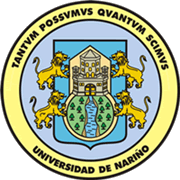 UNIVERSIDAD DE NARIÑOADENDA No. 002INVITACION PÚBLICA No. 045 DE 2012Octubre 12 de 2012.POR MEDIO DE LA CUAL SE CONTRATA LA COMPRA DE MATERIALES PARA ACABADOS OBRA BLANCA BLOQUE EDIFICIO DE AULAS Y TECNOLOGIA SEDE TOROBAJO DE LA UNIVERSIDAD DE NARIÑO. Por medio de la presente adenda se informa a los oferentes interesados en participar de las Invitación Pública No. 045 de 2012, la siguiente modificación efectuada a los términos de invitación: 1. El punto 1.1 quedará así:1.1.- CRONOGRAMA DE CONTRATACIÓN.- El cronograma de la contratación contendrá las siguientes fechas:Fin de la Adenda Nº 02GERMÁN ARTEAGA MENESESPresidente Junta de Licitaciones y Contratos.CRONOLOGÍA PARA LA INVITACIÓN PUBLICACRONOLOGÍA PARA LA INVITACIÓN PUBLICACRONOLOGÍA PARA LA INVITACIÓN PUBLICACRONOLOGÍA PARA LA INVITACIÓN PUBLICAACTIVIDAD Y LUGARFECHAHORAApertura de la Invitación  8  de octubre de 2012 Cierre de la Invitación y entrega de ofertas Oficina de Compras sede Torobajo Edificio Administrativo17 de octubre de 2012Hasta las 4:00 p.m Evaluación de las propuestas y publicación de resultados pagina web UDENAR. 18 de octubre de 2012Notificación y contratación   19 de octubre de 2012